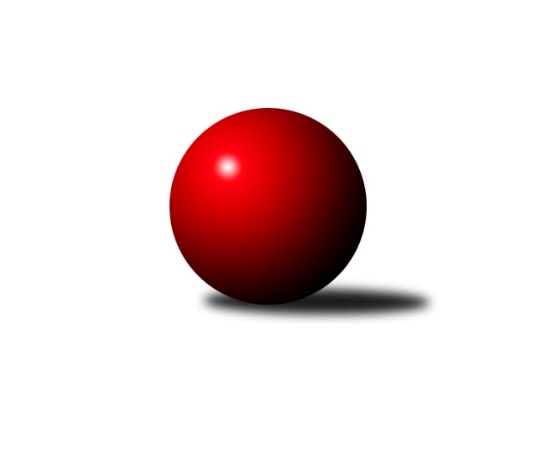 Č.25Ročník 2018/2019	29.5.2024 Jihomoravská divize 2018/2019Statistika 25. kolaTabulka družstev:		družstvo	záp	výh	rem	proh	skore	sety	průměr	body	plné	dorážka	chyby	1.	TJ Lokomotiva Valtice 	25	20	0	5	136.5 : 63.5 	(346.5 : 253.5)	3083	40	2089	994	34.4	2.	KK Jiskra Čejkovice	25	19	2	4	132.0 : 68.0 	(334.5 : 265.5)	3088	40	2092	996	33.4	3.	KK Vyškov B	25	18	3	4	131.0 : 69.0 	(332.5 : 267.5)	3099	39	2093	1006	31.6	4.	TJ Jiskra Otrokovice	25	15	2	8	118.0 : 82.0 	(319.5 : 280.5)	3083	32	2100	983	33.7	5.	TJ Sokol Mistřín B	25	15	1	9	120.0 : 80.0 	(319.0 : 281.0)	3069	31	2083	986	36.5	6.	KC Zlín B	25	11	3	11	99.0 : 101.0 	(308.0 : 292.0)	3043	25	2072	971	35.5	7.	KK Slovan Rosice B	25	10	3	12	89.5 : 110.5 	(288.5 : 311.5)	3016	23	2068	948	40.5	8.	TJ Sokol Luhačovice B	25	10	1	14	97.5 : 102.5 	(298.5 : 301.5)	3017	21	2057	960	32	9.	SKK Dubňany B	25	10	1	14	90.0 : 110.0 	(295.5 : 304.5)	3038	21	2075	963	38.1	10.	KK Orel Telnice	25	9	0	16	88.5 : 111.5 	(283.5 : 316.5)	3062	18	2079	983	32.5	11.	KK Mor.Slávia Brno B	25	8	2	15	86.0 : 114.0 	(285.5 : 314.5)	3029	18	2066	963	38.9	12.	SK Baník Ratíškovice B	25	9	0	16	83.0 : 117.0 	(275.0 : 325.0)	2996	18	2068	928	41	13.	TJ Slavia Kroměříž	25	7	2	16	73.5 : 126.5 	(261.0 : 339.0)	2909	16	2014	895	47.2	14.	KK Orel Ivančice	25	4	0	21	55.5 : 144.5 	(252.5 : 347.5)	2975	8	2038	937	49.3Tabulka doma:		družstvo	záp	výh	rem	proh	skore	sety	průměr	body	maximum	minimum	1.	TJ Lokomotiva Valtice 	13	12	0	1	80.5 : 23.5 	(202.5 : 109.5)	3305	24	3422	3234	2.	KK Jiskra Čejkovice	12	10	1	1	68.0 : 28.0 	(175.5 : 112.5)	2693	21	2789	2605	3.	KK Vyškov B	13	9	1	3	65.0 : 39.0 	(165.5 : 146.5)	3230	19	3343	3106	4.	TJ Sokol Mistřín B	12	8	1	3	65.0 : 31.0 	(164.5 : 123.5)	3269	17	3390	3100	5.	TJ Jiskra Otrokovice	12	8	0	4	56.5 : 39.5 	(153.5 : 134.5)	3281	16	3377	3188	6.	KK Slovan Rosice B	12	7	1	4	54.5 : 41.5 	(158.0 : 130.0)	3233	15	3319	3130	7.	KC Zlín B	12	7	1	4	54.0 : 42.0 	(161.0 : 127.0)	3112	15	3170	3033	8.	TJ Sokol Luhačovice B	13	7	1	5	58.0 : 46.0 	(163.0 : 149.0)	3235	15	3394	3082	9.	TJ Slavia Kroměříž	13	6	2	5	55.0 : 49.0 	(161.5 : 150.5)	2548	14	2622	2434	10.	SK Baník Ratíškovice B	13	7	0	6	53.0 : 51.0 	(158.5 : 153.5)	3187	14	3262	3097	11.	KK Mor.Slávia Brno B	12	5	2	5	50.0 : 46.0 	(149.0 : 139.0)	3142	12	3282	2995	12.	KK Orel Telnice	13	6	0	7	54.5 : 49.5 	(160.5 : 151.5)	2580	12	2660	2454	13.	SKK Dubňany B	12	5	0	7	42.0 : 54.0 	(143.0 : 145.0)	3183	10	3326	3071	14.	KK Orel Ivančice	13	3	0	10	34.5 : 69.5 	(138.0 : 174.0)	3045	6	3136	2930Tabulka venku:		družstvo	záp	výh	rem	proh	skore	sety	průměr	body	maximum	minimum	1.	KK Vyškov B	12	9	2	1	66.0 : 30.0 	(167.0 : 121.0)	3088	20	3433	2588	2.	KK Jiskra Čejkovice	13	9	1	3	64.0 : 40.0 	(159.0 : 153.0)	3118	19	3306	2561	3.	TJ Lokomotiva Valtice 	12	8	0	4	56.0 : 40.0 	(144.0 : 144.0)	3065	16	3301	2470	4.	TJ Jiskra Otrokovice	13	7	2	4	61.5 : 42.5 	(166.0 : 146.0)	3068	16	3292	2536	5.	TJ Sokol Mistřín B	13	7	0	6	55.0 : 49.0 	(154.5 : 157.5)	3053	14	3290	2569	6.	SKK Dubňany B	13	5	1	7	48.0 : 56.0 	(152.5 : 159.5)	3027	11	3271	2543	7.	KC Zlín B	13	4	2	7	45.0 : 59.0 	(147.0 : 165.0)	3038	10	3290	2472	8.	KK Slovan Rosice B	13	3	2	8	35.0 : 69.0 	(130.5 : 181.5)	2999	8	3251	2484	9.	TJ Sokol Luhačovice B	12	3	0	9	39.5 : 56.5 	(135.5 : 152.5)	2998	6	3254	2530	10.	KK Orel Telnice	12	3	0	9	34.0 : 62.0 	(123.0 : 165.0)	3102	6	3299	2501	11.	KK Mor.Slávia Brno B	13	3	0	10	36.0 : 68.0 	(136.5 : 175.5)	3020	6	3285	2511	12.	SK Baník Ratíškovice B	12	2	0	10	30.0 : 66.0 	(116.5 : 171.5)	2980	4	3306	2485	13.	KK Orel Ivančice	12	1	0	11	21.0 : 75.0 	(114.5 : 173.5)	2969	2	3271	2409	14.	TJ Slavia Kroměříž	12	1	0	11	18.5 : 77.5 	(99.5 : 188.5)	2939	2	3148	2410Tabulka podzimní části:		družstvo	záp	výh	rem	proh	skore	sety	průměr	body	doma	venku	1.	TJ Lokomotiva Valtice 	13	11	0	2	75.5 : 28.5 	(187.0 : 125.0)	3147	22 	7 	0 	1 	4 	0 	1	2.	KK Vyškov B	13	10	1	2	62.0 : 42.0 	(162.5 : 149.5)	3207	21 	5 	1 	1 	5 	0 	1	3.	KK Jiskra Čejkovice	13	10	0	3	67.0 : 37.0 	(167.5 : 144.5)	2949	20 	6 	0 	1 	4 	0 	2	4.	TJ Jiskra Otrokovice	13	9	0	4	64.5 : 39.5 	(172.0 : 140.0)	3085	18 	4 	0 	2 	5 	0 	2	5.	TJ Sokol Mistřín B	13	8	0	5	62.5 : 41.5 	(162.5 : 149.5)	3043	16 	4 	0 	2 	4 	0 	3	6.	KC Zlín B	13	6	2	5	54.0 : 50.0 	(166.0 : 146.0)	3036	14 	4 	1 	1 	2 	1 	4	7.	KK Slovan Rosice B	13	6	2	5	51.5 : 52.5 	(159.0 : 153.0)	2991	14 	5 	0 	1 	1 	2 	4	8.	TJ Sokol Luhačovice B	13	6	1	6	53.5 : 50.5 	(164.0 : 148.0)	3088	13 	4 	1 	2 	2 	0 	4	9.	SKK Dubňany B	13	6	0	7	49.5 : 54.5 	(151.0 : 161.0)	3002	12 	3 	0 	3 	3 	0 	4	10.	SK Baník Ratíškovice B	13	6	0	7	48.0 : 56.0 	(141.5 : 170.5)	3026	12 	4 	0 	2 	2 	0 	5	11.	KK Mor.Slávia Brno B	13	5	0	8	47.0 : 57.0 	(154.5 : 157.5)	2999	10 	3 	0 	3 	2 	0 	5	12.	KK Orel Telnice	13	2	0	11	38.5 : 65.5 	(148.5 : 163.5)	3023	4 	1 	0 	6 	1 	0 	5	13.	TJ Slavia Kroměříž	13	2	0	11	28.5 : 75.5 	(122.0 : 190.0)	2912	4 	2 	0 	4 	0 	0 	7	14.	KK Orel Ivančice	13	1	0	12	26.0 : 78.0 	(126.0 : 186.0)	2992	2 	1 	0 	6 	0 	0 	6Tabulka jarní části:		družstvo	záp	výh	rem	proh	skore	sety	průměr	body	doma	venku	1.	KK Jiskra Čejkovice	12	9	2	1	65.0 : 31.0 	(167.0 : 121.0)	3159	20 	4 	1 	0 	5 	1 	1 	2.	KK Vyškov B	12	8	2	2	69.0 : 27.0 	(170.0 : 118.0)	3010	18 	4 	0 	2 	4 	2 	0 	3.	TJ Lokomotiva Valtice 	12	9	0	3	61.0 : 35.0 	(159.5 : 128.5)	3064	18 	5 	0 	0 	4 	0 	3 	4.	TJ Sokol Mistřín B	12	7	1	4	57.5 : 38.5 	(156.5 : 131.5)	3126	15 	4 	1 	1 	3 	0 	3 	5.	TJ Jiskra Otrokovice	12	6	2	4	53.5 : 42.5 	(147.5 : 140.5)	3109	14 	4 	0 	2 	2 	2 	2 	6.	KK Orel Telnice	12	7	0	5	50.0 : 46.0 	(135.0 : 153.0)	3033	14 	5 	0 	1 	2 	0 	4 	7.	TJ Slavia Kroměříž	12	5	2	5	45.0 : 51.0 	(139.0 : 149.0)	2845	12 	4 	2 	1 	1 	0 	4 	8.	KC Zlín B	12	5	1	6	45.0 : 51.0 	(142.0 : 146.0)	3062	11 	3 	0 	3 	2 	1 	3 	9.	SKK Dubňany B	12	4	1	7	40.5 : 55.5 	(144.5 : 143.5)	3100	9 	2 	0 	4 	2 	1 	3 	10.	KK Slovan Rosice B	12	4	1	7	38.0 : 58.0 	(129.5 : 158.5)	3076	9 	2 	1 	3 	2 	0 	4 	11.	TJ Sokol Luhačovice B	12	4	0	8	44.0 : 52.0 	(134.5 : 153.5)	2976	8 	3 	0 	3 	1 	0 	5 	12.	KK Mor.Slávia Brno B	12	3	2	7	39.0 : 57.0 	(131.0 : 157.0)	3080	8 	2 	2 	2 	1 	0 	5 	13.	SK Baník Ratíškovice B	12	3	0	9	35.0 : 61.0 	(133.5 : 154.5)	2989	6 	3 	0 	4 	0 	0 	5 	14.	KK Orel Ivančice	12	3	0	9	29.5 : 66.5 	(126.5 : 161.5)	2967	6 	2 	0 	4 	1 	0 	5 Zisk bodů pro družstvo:		jméno hráče	družstvo	body	zápasy	v %	dílčí body	sety	v %	1.	Ludvík Vaněk 	KK Jiskra Čejkovice 	20	/	24	(83%)	66.5	/	96	(69%)	2.	Tomáš Stávek 	KK Jiskra Čejkovice 	20	/	24	(83%)	61	/	96	(64%)	3.	Petr Pesau 	TJ Lokomotiva Valtice   	20	/	25	(80%)	69.5	/	100	(70%)	4.	Michael Divílek ml.	TJ Jiskra Otrokovice 	18	/	24	(75%)	63.5	/	96	(66%)	5.	Pavel Vymazal 	KK Vyškov B 	17	/	22	(77%)	60.5	/	88	(69%)	6.	Zdeněk Musil 	TJ Lokomotiva Valtice   	17	/	22	(77%)	53	/	88	(60%)	7.	Miroslav Vojtěch 	TJ Lokomotiva Valtice   	17	/	23	(74%)	56.5	/	92	(61%)	8.	Stanislav Žáček 	KK Slovan Rosice B 	16	/	22	(73%)	60	/	88	(68%)	9.	Jan Minaříček 	SK Baník Ratíškovice B 	16	/	25	(64%)	51.5	/	100	(52%)	10.	Marek Ingr 	TJ Sokol Mistřín B 	15	/	21	(71%)	57	/	84	(68%)	11.	Radim Pešl 	TJ Sokol Mistřín B 	15	/	21	(71%)	46	/	84	(55%)	12.	Jakub Süsz 	TJ Jiskra Otrokovice 	15	/	22	(68%)	57	/	88	(65%)	13.	David Matlach 	KC Zlín B 	15	/	23	(65%)	58	/	92	(63%)	14.	Roman Mlynarik 	TJ Lokomotiva Valtice   	15	/	25	(60%)	59.5	/	100	(60%)	15.	Jiří Šimeček 	KK Orel Telnice 	15	/	25	(60%)	54	/	100	(54%)	16.	Milan Mikáč 	KK Orel Telnice 	14.5	/	25	(58%)	52	/	100	(52%)	17.	Roman Janás 	KC Zlín B 	14	/	20	(70%)	48.5	/	80	(61%)	18.	Michael Divílek st.	TJ Jiskra Otrokovice 	13.5	/	21	(64%)	43.5	/	84	(52%)	19.	Robert Herůfek 	TJ Lokomotiva Valtice   	13.5	/	25	(54%)	50.5	/	100	(51%)	20.	Václav Benada 	SKK Dubňany B 	13	/	16	(81%)	39	/	64	(61%)	21.	Kamil Bednář 	KK Vyškov B 	13	/	17	(76%)	38.5	/	68	(57%)	22.	Tomáš Vejmola 	KK Vyškov B 	13	/	20	(65%)	51	/	80	(64%)	23.	Jiří Konečný 	TJ Sokol Luhačovice B 	13	/	22	(59%)	51	/	88	(58%)	24.	Radek Šenkýř 	KK Mor.Slávia Brno B 	13	/	23	(57%)	53	/	92	(58%)	25.	Martin Komosný 	KK Jiskra Čejkovice 	13	/	25	(52%)	50.5	/	100	(51%)	26.	Jiří Dvořák 	KK Orel Telnice 	13	/	25	(52%)	46	/	100	(46%)	27.	Robert Mondřík 	KK Vyškov B 	12	/	20	(60%)	44.5	/	80	(56%)	28.	Ondřej Olšák 	KK Mor.Slávia Brno B 	12	/	20	(60%)	40.5	/	80	(51%)	29.	Libor Petráš 	TJ Slavia Kroměříž 	12	/	21	(57%)	43	/	84	(51%)	30.	Zdeněk Škrobák 	KK Jiskra Čejkovice 	12	/	22	(55%)	45	/	88	(51%)	31.	Vít Svoboda 	KK Jiskra Čejkovice 	12	/	23	(52%)	47	/	92	(51%)	32.	Tomáš Juřík 	TJ Sokol Luhačovice B 	11.5	/	14	(82%)	37.5	/	56	(67%)	33.	Petr Polepil 	KC Zlín B 	11.5	/	23	(50%)	47	/	92	(51%)	34.	Barbora Divílková ml.	TJ Jiskra Otrokovice 	11	/	15	(73%)	29.5	/	60	(49%)	35.	Zdenek Pokorný 	KK Vyškov B 	11	/	18	(61%)	39	/	72	(54%)	36.	Jan Večerka 	KK Vyškov B 	11	/	20	(55%)	40	/	80	(50%)	37.	Miroslav Ptáček 	KK Slovan Rosice B 	11	/	21	(52%)	42.5	/	84	(51%)	38.	Milan Žáček 	TJ Sokol Luhačovice B 	11	/	23	(48%)	44.5	/	92	(48%)	39.	Patrik Schneider 	KK Mor.Slávia Brno B 	11	/	24	(46%)	47	/	96	(49%)	40.	Drahomír Urc 	TJ Sokol Mistřín B 	10.5	/	17	(62%)	30	/	68	(44%)	41.	Pavel Kubálek 	KC Zlín B 	10	/	18	(56%)	44	/	72	(61%)	42.	Václav Luža 	TJ Sokol Mistřín B 	10	/	18	(56%)	37	/	72	(51%)	43.	Karel Plaga 	KK Slovan Rosice B 	10	/	19	(53%)	40.5	/	76	(53%)	44.	Josef Blaha 	TJ Sokol Mistřín B 	10	/	20	(50%)	37.5	/	80	(47%)	45.	Zdeněk Bachňák 	KC Zlín B 	10	/	21	(48%)	38.5	/	84	(46%)	46.	Jiří Tesař 	TJ Slavia Kroměříž 	10	/	23	(43%)	46.5	/	92	(51%)	47.	Miroslav Hvozdenský 	TJ Sokol Luhačovice B 	10	/	23	(43%)	43.5	/	92	(47%)	48.	Zdeněk Drlík 	TJ Slavia Kroměříž 	10	/	24	(42%)	45	/	96	(47%)	49.	Radek Blaha 	TJ Sokol Mistřín B 	9.5	/	17	(56%)	37.5	/	68	(55%)	50.	Jiří Gach 	TJ Jiskra Otrokovice 	9.5	/	22	(43%)	38.5	/	88	(44%)	51.	Radek Horák 	TJ Sokol Mistřín B 	9	/	13	(69%)	30.5	/	52	(59%)	52.	Pavel Jurásek 	TJ Jiskra Otrokovice 	9	/	13	(69%)	27.5	/	52	(53%)	53.	Tomáš Mráka 	SK Baník Ratíškovice B 	9	/	15	(60%)	31.5	/	60	(53%)	54.	Vratislav Kunc 	TJ Sokol Luhačovice B 	9	/	17	(53%)	33	/	68	(49%)	55.	Rostislav Rybárský 	SKK Dubňany B 	9	/	19	(47%)	42	/	76	(55%)	56.	Jiří Peška 	KK Orel Ivančice 	9	/	20	(45%)	39.5	/	80	(49%)	57.	Karel Máčalík 	TJ Sokol Luhačovice B 	9	/	20	(45%)	37.5	/	80	(47%)	58.	Tomáš Kuchta 	TJ Slavia Kroměříž 	9	/	21	(43%)	37.5	/	84	(45%)	59.	Josef Hájek 	KK Orel Telnice 	9	/	22	(41%)	44	/	88	(50%)	60.	Jaromír Klika 	KK Orel Ivančice 	9	/	25	(36%)	48.5	/	100	(49%)	61.	František Herůfek ml. ml.	TJ Lokomotiva Valtice   	9	/	25	(36%)	42	/	100	(42%)	62.	Filip Dratva 	SKK Dubňany B 	8.5	/	18	(47%)	34	/	72	(47%)	63.	Michal Klvaňa 	KK Slovan Rosice B 	8.5	/	21	(40%)	35	/	84	(42%)	64.	Josef Něnička 	SK Baník Ratíškovice B 	8	/	13	(62%)	30	/	52	(58%)	65.	Roman Macek 	TJ Sokol Mistřín B 	8	/	13	(62%)	25.5	/	52	(49%)	66.	Jaroslav Šerák 	SKK Dubňany B 	8	/	14	(57%)	27.5	/	56	(49%)	67.	Marie Kobylková 	SK Baník Ratíškovice B 	8	/	16	(50%)	31	/	64	(48%)	68.	Petr Snídal 	KK Vyškov B 	8	/	16	(50%)	29	/	64	(45%)	69.	Zdeněk Kratochvíla 	SKK Dubňany B 	8	/	17	(47%)	35	/	68	(51%)	70.	František Mráka 	SK Baník Ratíškovice B 	8	/	23	(35%)	46	/	92	(50%)	71.	Pavel Dvořák 	KK Orel Telnice 	7	/	10	(70%)	21.5	/	40	(54%)	72.	Martin Bublák 	KK Orel Ivančice 	7	/	14	(50%)	29	/	56	(52%)	73.	Martin Polepil 	KC Zlín B 	7	/	15	(47%)	29	/	60	(48%)	74.	Jaroslav Bařina 	KK Jiskra Čejkovice 	7	/	17	(41%)	33.5	/	68	(49%)	75.	Petr Jonášek 	TJ Jiskra Otrokovice 	7	/	17	(41%)	31.5	/	68	(46%)	76.	Zdenek Pokorný 	KK Orel Telnice 	7	/	18	(39%)	37	/	72	(51%)	77.	Martin Maša 	KK Orel Ivančice 	7	/	19	(37%)	36.5	/	76	(48%)	78.	Kamil Hlavizňa 	KK Slovan Rosice B 	7	/	19	(37%)	34	/	76	(45%)	79.	Josef Černý 	SKK Dubňany B 	7	/	20	(35%)	40.5	/	80	(51%)	80.	Veronika Semmler 	KK Mor.Slávia Brno B 	7	/	20	(35%)	36.5	/	80	(46%)	81.	Tomáš Molek 	TJ Sokol Luhačovice B 	6	/	6	(100%)	18	/	24	(75%)	82.	Karel Sax 	KK Orel Ivančice 	6	/	13	(46%)	23.5	/	52	(45%)	83.	Václav Špička 	KK Slovan Rosice B 	6	/	15	(40%)	26.5	/	60	(44%)	84.	Zdeněk Mrkvica 	KK Orel Ivančice 	5.5	/	18	(31%)	32.5	/	72	(45%)	85.	Kristýna Košuličová 	SK Baník Ratíškovice B 	5	/	9	(56%)	15	/	36	(42%)	86.	Zdeněk Šeděnka 	KC Zlín B 	5	/	12	(42%)	23	/	48	(48%)	87.	Ľubomír Kalakaj 	KK Slovan Rosice B 	5	/	12	(42%)	21	/	48	(44%)	88.	Alžběta Harcová 	SKK Dubňany B 	5	/	14	(36%)	26	/	56	(46%)	89.	Luděk Vacenovský 	SK Baník Ratíškovice B 	5	/	20	(25%)	29.5	/	80	(37%)	90.	František Kellner 	KK Mor.Slávia Brno B 	4	/	8	(50%)	13	/	32	(41%)	91.	Pavel Palian 	KK Mor.Slávia Brno B 	4	/	9	(44%)	17.5	/	36	(49%)	92.	Petr Kudláček 	TJ Sokol Luhačovice B 	4	/	11	(36%)	17	/	44	(39%)	93.	Radim Herůfek 	KK Mor.Slávia Brno B 	4	/	12	(33%)	18.5	/	48	(39%)	94.	František Fialka 	SKK Dubňany B 	4	/	15	(27%)	24	/	60	(40%)	95.	Kateřina Ondrouchová 	TJ Slavia Kroměříž 	4	/	18	(22%)	28	/	72	(39%)	96.	Martin Růžička 	TJ Slavia Kroměříž 	4	/	20	(20%)	21.5	/	80	(27%)	97.	Kristýna Saxová 	KK Orel Ivančice 	4	/	22	(18%)	26	/	88	(30%)	98.	Kamila Katzerová 	TJ Slavia Kroměříž 	3.5	/	6	(58%)	14	/	24	(58%)	99.	Petr Vrzalík 	KC Zlín B 	3.5	/	9	(39%)	16.5	/	36	(46%)	100.	Kamil Ondroušek 	KK Slovan Rosice B 	3	/	4	(75%)	9	/	16	(56%)	101.	David Pospíšil 	KK Mor.Slávia Brno B 	3	/	5	(60%)	13.5	/	20	(68%)	102.	Boštjan Pen 	KK Mor.Slávia Brno B 	3	/	5	(60%)	13	/	20	(65%)	103.	Radek Michna 	KK Jiskra Čejkovice 	3	/	7	(43%)	16.5	/	28	(59%)	104.	Petr Špatný 	KK Slovan Rosice B 	3	/	9	(33%)	13	/	36	(36%)	105.	Jan Herzán 	TJ Lokomotiva Valtice   	2	/	2	(100%)	7	/	8	(88%)	106.	Milan Svačina 	KK Vyškov B 	2	/	2	(100%)	7	/	8	(88%)	107.	Miroslav Macega 	TJ Slavia Kroměříž 	2	/	2	(100%)	6	/	8	(75%)	108.	Vladimír Čech 	TJ Lokomotiva Valtice   	2	/	2	(100%)	5	/	8	(63%)	109.	Hana Stehlíková 	TJ Jiskra Otrokovice 	2	/	3	(67%)	7.5	/	12	(63%)	110.	Tomáš Koplík ml.	SK Baník Ratíškovice B 	2	/	4	(50%)	8	/	16	(50%)	111.	Mirek Mikáč 	KK Orel Telnice 	2	/	4	(50%)	7	/	16	(44%)	112.	Tomáš Jelínek 	KK Vyškov B 	2	/	4	(50%)	7	/	16	(44%)	113.	Tereza Divílková 	TJ Jiskra Otrokovice 	2	/	5	(40%)	8	/	20	(40%)	114.	Jaromír Čanda 	TJ Sokol Luhačovice B 	2	/	9	(22%)	12	/	36	(33%)	115.	Dalibor Lang 	KK Mor.Slávia Brno B 	2	/	10	(20%)	15	/	40	(38%)	116.	Alena Dvořáková 	KK Orel Telnice 	2	/	15	(13%)	15.5	/	60	(26%)	117.	Zdeněk Burian 	KK Jiskra Čejkovice 	1	/	1	(100%)	4	/	4	(100%)	118.	Adam Sýkora 	KK Jiskra Čejkovice 	1	/	1	(100%)	3	/	4	(75%)	119.	Jarmila Bábíčková 	SK Baník Ratíškovice B 	1	/	1	(100%)	3	/	4	(75%)	120.	Jaroslav Sedlář 	KK Mor.Slávia Brno B 	1	/	1	(100%)	2	/	4	(50%)	121.	Dagmar Opluštilová 	SK Baník Ratíškovice B 	1	/	2	(50%)	5	/	8	(63%)	122.	Antonín Zýbal 	SK Baník Ratíškovice B 	1	/	3	(33%)	5.5	/	12	(46%)	123.	Štěpán Večerka 	KK Mor.Slávia Brno B 	1	/	3	(33%)	5	/	12	(42%)	124.	Teofil Hasák 	TJ Jiskra Otrokovice 	1	/	3	(33%)	5	/	12	(42%)	125.	Jakub Svoboda 	KK Jiskra Čejkovice 	1	/	3	(33%)	3.5	/	12	(29%)	126.	Petr Žažo 	KK Mor.Slávia Brno B 	1	/	3	(33%)	3	/	12	(25%)	127.	Jana Mačudová 	SK Baník Ratíškovice B 	1	/	7	(14%)	8	/	28	(29%)	128.	Evžen Štětkař 	KC Zlín B 	1	/	8	(13%)	10	/	32	(31%)	129.	Martin Mačák 	SKK Dubňany B 	0.5	/	1	(50%)	2	/	4	(50%)	130.	Zdeněk Helešic 	SK Baník Ratíškovice B 	0	/	1	(0%)	2	/	4	(50%)	131.	Barbora Divílková st.	TJ Jiskra Otrokovice 	0	/	1	(0%)	2	/	4	(50%)	132.	Pavel Holomek 	SK Baník Ratíškovice B 	0	/	1	(0%)	2	/	4	(50%)	133.	Tomáš Mrkávek 	KK Jiskra Čejkovice 	0	/	1	(0%)	2	/	4	(50%)	134.	František Hrazdíra 	KK Orel Telnice 	0	/	1	(0%)	1.5	/	4	(38%)	135.	Zdeněk Žižlavský 	KK Mor.Slávia Brno B 	0	/	1	(0%)	1.5	/	4	(38%)	136.	Petr Horák 	SKK Dubňany B 	0	/	1	(0%)	1	/	4	(25%)	137.	Marta Beranová 	SK Baník Ratíškovice B 	0	/	1	(0%)	1	/	4	(25%)	138.	Tomáš Stolařík 	TJ Sokol Luhačovice B 	0	/	1	(0%)	1	/	4	(25%)	139.	Vlastimil Červenka 	TJ Sokol Luhačovice B 	0	/	1	(0%)	1	/	4	(25%)	140.	Ondřej Peterka 	KK Orel Ivančice 	0	/	1	(0%)	0	/	4	(0%)	141.	Pavel Polišenský 	TJ Slavia Kroměříž 	0	/	1	(0%)	0	/	4	(0%)	142.	Petr Matuška 	KK Vyškov B 	0	/	1	(0%)	0	/	4	(0%)	143.	Petr Málek 	TJ Sokol Mistřín B 	0	/	2	(0%)	4	/	8	(50%)	144.	Jiří Toman 	KK Orel Ivančice 	0	/	2	(0%)	2.5	/	8	(31%)	145.	Tomáš Koplík st.	SK Baník Ratíškovice B 	0	/	2	(0%)	2	/	8	(25%)	146.	Zdeněk Ondráček 	KK Mor.Slávia Brno B 	0	/	2	(0%)	1	/	8	(13%)	147.	Martin Zimmermann 	KK Orel Ivančice 	0	/	3	(0%)	3	/	12	(25%)	148.	Milan Skopal 	TJ Slavia Kroměříž 	0	/	3	(0%)	3	/	12	(25%)	149.	Petr Buksa 	TJ Slavia Kroměříž 	0	/	4	(0%)	6.5	/	16	(41%)	150.	Miroslav Oujezdský 	KK Mor.Slávia Brno B 	0	/	4	(0%)	5.5	/	16	(34%)	151.	František Zemek 	KK Orel Ivančice 	0	/	5	(0%)	5	/	20	(25%)	152.	Petr Kremláček 	KK Orel Ivančice 	0	/	7	(0%)	6.5	/	28	(23%)Průměry na kuželnách:		kuželna	průměr	plné	dorážka	chyby	výkon na hráče	1.	Otrokovice, 1-4	3260	2198	1062	34.0	(543.5)	2.	TJ Sokol Mistřín, 1-4	3244	2196	1048	37.0	(540.8)	3.	TJ Lokomotiva Valtice, 1-4	3230	2191	1038	42.8	(538.4)	4.	TJ Sokol Luhačovice, 1-4	3211	2157	1053	31.1	(535.3)	5.	KK Slovan Rosice, 1-4	3210	2182	1028	40.3	(535.1)	6.	KK Vyškov, 1-4	3204	2169	1035	34.6	(534.1)	7.	Dubňany, 1-4	3187	2162	1025	38.0	(531.3)	8.	Ratíškovice, 1-4	3184	2158	1026	38.8	(530.8)	9.	KK MS Brno, 1-4	3140	2121	1018	37.7	(523.4)	10.	KC Zlín, 1-4	3087	2102	985	38.4	(514.7)	11.	KK Orel Ivančice, 1-4	3064	2111	952	46.7	(510.7)	12.	KK Jiskra Čejkovice, 1-2	2638	1810	827	37.7	(439.7)	13.	Telnice, 1-2	2572	1761	810	31.8	(428.7)	14.	TJ Slavia Kroměříž, 1-4	2534	1747	786	35.8	(422.3)Nejlepší výkony na kuželnách:Otrokovice, 1-4TJ Jiskra Otrokovice	3377	24. kolo	Michael Divílek ml.	TJ Jiskra Otrokovice	615	20. koloTJ Jiskra Otrokovice	3368	20. kolo	Radek Šenkýř 	KK Mor.Slávia Brno B	597	6. koloTJ Jiskra Otrokovice	3333	6. kolo	Zdenek Pokorný 	KK Vyškov B	595	22. koloKK Vyškov B	3329	22. kolo	Michael Divílek ml.	TJ Jiskra Otrokovice	593	6. koloTJ Jiskra Otrokovice	3328	18. kolo	Václav Luža 	TJ Sokol Mistřín B	591	2. koloTJ Jiskra Otrokovice	3298	8. kolo	Barbora Divílková ml.	TJ Jiskra Otrokovice	587	20. koloKC Zlín B	3290	4. kolo	Michael Divílek st.	TJ Jiskra Otrokovice	586	4. koloKK Orel Telnice	3282	20. kolo	Jiří Šimeček 	KK Orel Telnice	586	20. koloTJ Jiskra Otrokovice	3279	15. kolo	Jakub Süsz 	TJ Jiskra Otrokovice	583	20. koloTJ Jiskra Otrokovice	3279	4. kolo	Michael Divílek st.	TJ Jiskra Otrokovice	579	10. koloTJ Sokol Mistřín, 1-4TJ Sokol Mistřín B	3390	22. kolo	Radim Pešl 	TJ Sokol Mistřín B	619	8. koloTJ Sokol Mistřín B	3327	8. kolo	Radek Blaha 	TJ Sokol Mistřín B	619	22. koloKK Jiskra Čejkovice	3306	15. kolo	Josef Hájek 	KK Orel Telnice	595	8. koloSK Baník Ratíškovice B	3306	1. kolo	Roman Macek 	TJ Sokol Mistřín B	591	1. koloTJ Sokol Mistřín B	3300	20. kolo	Radek Horák 	TJ Sokol Mistřín B	588	14. koloKK Orel Telnice	3295	8. kolo	Roman Macek 	TJ Sokol Mistřín B	587	8. koloTJ Sokol Mistřín B	3288	1. kolo	Marek Ingr 	TJ Sokol Mistřín B	586	22. koloTJ Sokol Mistřín B	3285	6. kolo	Radek Blaha 	TJ Sokol Mistřín B	583	20. koloTJ Sokol Mistřín B	3284	12. kolo	Tomáš Stávek 	KK Jiskra Čejkovice	583	15. koloTJ Sokol Mistřín B	3278	24. kolo	Radim Pešl 	TJ Sokol Mistřín B	582	12. koloTJ Lokomotiva Valtice, 1-4TJ Lokomotiva Valtice  	3422	25. kolo	Roman Mlynarik 	TJ Lokomotiva Valtice  	595	11. koloTJ Lokomotiva Valtice  	3409	21. kolo	Petr Pesau 	TJ Lokomotiva Valtice  	595	21. koloTJ Lokomotiva Valtice  	3344	7. kolo	Petr Pesau 	TJ Lokomotiva Valtice  	594	4. koloTJ Lokomotiva Valtice  	3334	11. kolo	Ludvík Vaněk 	KK Jiskra Čejkovice	594	2. koloTJ Lokomotiva Valtice  	3322	19. kolo	Roman Mlynarik 	TJ Lokomotiva Valtice  	593	21. koloKK Vyškov B	3320	3. kolo	Miroslav Vojtěch 	TJ Lokomotiva Valtice  	583	21. koloTJ Lokomotiva Valtice  	3291	3. kolo	Roman Mlynarik 	TJ Lokomotiva Valtice  	582	5. koloTJ Lokomotiva Valtice  	3289	2. kolo	František Herůfek ml. ml.	TJ Lokomotiva Valtice  	582	25. koloTJ Lokomotiva Valtice  	3280	17. kolo	Roman Mlynarik 	TJ Lokomotiva Valtice  	580	13. koloTJ Lokomotiva Valtice  	3268	23. kolo	Petr Pesau 	TJ Lokomotiva Valtice  	580	25. koloTJ Sokol Luhačovice, 1-4TJ Sokol Luhačovice B	3394	11. kolo	Jiří Konečný 	TJ Sokol Luhačovice B	611	17. koloTJ Sokol Luhačovice B	3362	8. kolo	Milan Žáček 	TJ Sokol Luhačovice B	602	11. koloKK Jiskra Čejkovice	3301	10. kolo	Tomáš Juřík 	TJ Sokol Luhačovice B	595	6. koloTJ Sokol Luhačovice B	3277	2. kolo	Karel Máčalík 	TJ Sokol Luhačovice B	592	8. koloTJ Sokol Luhačovice B	3274	18. kolo	Petr Pesau 	TJ Lokomotiva Valtice  	590	6. koloTJ Sokol Luhačovice B	3272	4. kolo	Tomáš Juřík 	TJ Sokol Luhačovice B	590	11. koloTJ Sokol Luhačovice B	3258	17. kolo	Roman Mlynarik 	TJ Lokomotiva Valtice  	588	6. koloTJ Sokol Luhačovice B	3252	13. kolo	Karel Máčalík 	TJ Sokol Luhačovice B	580	18. koloTJ Lokomotiva Valtice  	3247	6. kolo	Tomáš Juřík 	TJ Sokol Luhačovice B	579	20. koloKC Zlín B	3233	2. kolo	Jiří Konečný 	TJ Sokol Luhačovice B	577	18. koloKK Slovan Rosice, 1-4KK Slovan Rosice B	3319	7. kolo	Stanislav Žáček 	KK Slovan Rosice B	600	10. koloTJ Lokomotiva Valtice  	3301	12. kolo	Jiří Šimeček 	KK Orel Telnice	597	24. koloKK Orel Telnice	3299	24. kolo	Miroslav Ptáček 	KK Slovan Rosice B	595	19. koloKK Slovan Rosice B	3298	19. kolo	Miroslav Ptáček 	KK Slovan Rosice B	590	12. koloKK Jiskra Čejkovice	3280	22. kolo	Marek Ingr 	TJ Sokol Mistřín B	588	19. koloKK Slovan Rosice B	3277	22. kolo	Stanislav Žáček 	KK Slovan Rosice B	583	3. koloKC Zlín B	3264	21. kolo	Karel Plaga 	KK Slovan Rosice B	580	7. koloKK Slovan Rosice B	3260	5. kolo	Martin Polepil 	KC Zlín B	580	21. koloKK Slovan Rosice B	3252	10. kolo	Stanislav Žáček 	KK Slovan Rosice B	578	12. koloKK Slovan Rosice B	3251	21. kolo	Miroslav Vojtěch 	TJ Lokomotiva Valtice  	577	12. koloKK Vyškov, 1-4KK Vyškov B	3343	17. kolo	Roman Mlynarik 	TJ Lokomotiva Valtice  	614	15. koloTJ Jiskra Otrokovice	3292	9. kolo	Zdenek Pokorný 	KK Vyškov B	600	19. koloTJ Sokol Mistřín B	3290	23. kolo	Pavel Vymazal 	KK Vyškov B	598	7. koloTJ Lokomotiva Valtice  	3280	15. kolo	Pavel Vymazal 	KK Vyškov B	595	25. koloKK Vyškov B	3275	23. kolo	Radek Blaha 	TJ Sokol Mistřín B	594	23. koloKK Vyškov B	3274	7. kolo	Tomáš Vejmola 	KK Vyškov B	593	17. koloKK Vyškov B	3267	4. kolo	Michael Divílek st.	TJ Jiskra Otrokovice	590	9. koloKK Vyškov B	3264	25. kolo	Tomáš Vejmola 	KK Vyškov B	582	5. koloKK Vyškov B	3248	19. kolo	Kamil Bednář 	KK Vyškov B	580	7. koloKK Mor.Slávia Brno B	3233	17. kolo	Pavel Vymazal 	KK Vyškov B	578	15. koloDubňany, 1-4KK Vyškov B	3433	24. kolo	Pavel Vymazal 	KK Vyškov B	613	24. koloSKK Dubňany B	3326	24. kolo	Vít Svoboda 	KK Jiskra Čejkovice	584	18. koloKK Jiskra Čejkovice	3294	18. kolo	Martin Komosný 	KK Jiskra Čejkovice	581	18. koloSKK Dubňany B	3292	18. kolo	Jiří Dvořák 	KK Orel Telnice	579	22. koloKK Orel Telnice	3272	22. kolo	Kamil Bednář 	KK Vyškov B	579	24. koloSKK Dubňany B	3266	12. kolo	Rostislav Rybárský 	SKK Dubňany B	577	22. koloSKK Dubňany B	3232	16. kolo	Jiří Šimeček 	KK Orel Telnice	574	22. koloKK Slovan Rosice B	3225	20. kolo	Roman Janás 	SKK Dubňany B	574	14. koloTJ Jiskra Otrokovice	3210	3. kolo	Robert Mondřík 	KK Vyškov B	571	24. koloSKK Dubňany B	3208	22. kolo	Josef Černý 	SKK Dubňany B	570	12. koloRatíškovice, 1-4KK Vyškov B	3328	8. kolo	František Mráka 	SK Baník Ratíškovice B	590	20. koloKK Mor.Slávia Brno B	3285	18. kolo	Tomáš Mráka 	SK Baník Ratíškovice B	585	8. koloTJ Sokol Mistřín B	3264	17. kolo	Karel Sax 	KK Orel Ivančice	579	10. koloSK Baník Ratíškovice B	3262	4. kolo	Václav Benada 	SKK Dubňany B	578	2. koloSK Baník Ratíškovice B	3258	10. kolo	Marie Kobylková 	SK Baník Ratíškovice B	578	8. koloSK Baník Ratíškovice B	3258	8. kolo	Josef Něnička 	SK Baník Ratíškovice B	577	2. koloKK Slovan Rosice B	3251	4. kolo	Jan Minaříček 	SK Baník Ratíškovice B	577	24. koloSK Baník Ratíškovice B	3245	24. kolo	Josef Něnička 	SK Baník Ratíškovice B	575	4. koloTJ Jiskra Otrokovice	3215	13. kolo	Pavel Vymazal 	KK Vyškov B	574	8. koloSK Baník Ratíškovice B	3202	6. kolo	Josef Něnička 	SK Baník Ratíškovice B	574	10. koloKK MS Brno, 1-4KK Mor.Slávia Brno B	3282	21. kolo	Radek Šenkýř 	KK Mor.Slávia Brno B	591	21. koloKK Mor.Slávia Brno B	3262	23. kolo	David Pospíšil 	KK Mor.Slávia Brno B	586	24. koloTJ Sokol Luhačovice B	3254	16. kolo	Filip Dratva 	SKK Dubňany B	582	21. koloKK Mor.Slávia Brno B	3240	12. kolo	David Pospíšil 	KK Mor.Slávia Brno B	579	23. koloSKK Dubňany B	3239	21. kolo	Ludvík Vaněk 	KK Jiskra Čejkovice	578	24. koloKC Zlín B	3238	9. kolo	Václav Luža 	TJ Sokol Mistřín B	578	7. koloKK Mor.Slávia Brno B	3204	9. kolo	Michael Divílek ml.	TJ Jiskra Otrokovice	577	19. koloKK Mor.Slávia Brno B	3184	19. kolo	Milan Mikáč 	KK Orel Telnice	570	12. koloKK Jiskra Čejkovice	3180	24. kolo	David Matlach 	KC Zlín B	570	9. koloKK Mor.Slávia Brno B	3178	3. kolo	Patrik Schneider 	KK Mor.Slávia Brno B	569	12. koloKC Zlín, 1-4KK Vyškov B	3204	12. kolo	David Matlach 	KC Zlín B	579	24. koloKC Zlín B	3170	20. kolo	Michael Divílek ml.	TJ Jiskra Otrokovice	575	16. koloKC Zlín B	3158	3. kolo	David Matlach 	KC Zlín B	572	20. koloTJ Lokomotiva Valtice  	3146	24. kolo	Zdeněk Bachňák 	KC Zlín B	565	12. koloKC Zlín B	3141	12. kolo	Pavel Kubálek 	KC Zlín B	562	3. koloKC Zlín B	3137	24. kolo	Pavel Kubálek 	KC Zlín B	562	22. koloKC Zlín B	3129	5. kolo	Jan Večerka 	KK Vyškov B	562	12. koloTJ Jiskra Otrokovice	3127	16. kolo	Zdeněk Musil 	TJ Lokomotiva Valtice  	555	24. koloKC Zlín B	3125	22. kolo	Pavel Kubálek 	KC Zlín B	554	5. koloSK Baník Ratíškovice B	3115	3. kolo	Pavel Kubálek 	KC Zlín B	554	20. koloKK Orel Ivančice, 1-4TJ Lokomotiva Valtice  	3206	18. kolo	Roman Mlynarik 	TJ Lokomotiva Valtice  	578	18. koloTJ Jiskra Otrokovice	3166	11. kolo	Jaromír Klika 	KK Orel Ivančice	561	17. koloKK Vyškov B	3146	6. kolo	Michael Divílek ml.	TJ Jiskra Otrokovice	557	11. koloKK Orel Ivančice	3136	6. kolo	Martin Bublák 	KK Orel Ivančice	556	18. koloSKK Dubňany B	3130	13. kolo	Martin Bublák 	KK Orel Ivančice	553	25. koloKK Orel Ivančice	3104	23. kolo	Jiří Peška 	KK Orel Ivančice	552	2. koloTJ Sokol Luhačovice B	3095	9. kolo	Boštjan Pen 	KK Mor.Slávia Brno B	552	15. koloKK Jiskra Čejkovice	3089	8. kolo	Jiří Peška 	KK Orel Ivančice	549	20. koloKK Orel Ivančice	3086	15. kolo	Kamil Ondroušek 	KK Slovan Rosice B	549	2. koloKK Mor.Slávia Brno B	3085	15. kolo	Veronika Semmler 	KK Mor.Slávia Brno B	545	15. koloKK Jiskra Čejkovice, 1-2KK Jiskra Čejkovice	2789	1. kolo	Ludvík Vaněk 	KK Jiskra Čejkovice	509	23. koloKK Jiskra Čejkovice	2764	23. kolo	Ludvík Vaněk 	KK Jiskra Čejkovice	504	1. koloKK Jiskra Čejkovice	2731	7. kolo	David Matlach 	KC Zlín B	503	7. koloTJ Sokol Mistřín B	2726	3. kolo	Ludvík Vaněk 	KK Jiskra Čejkovice	497	3. koloKK Jiskra Čejkovice	2712	12. kolo	Michael Divílek st.	TJ Jiskra Otrokovice	493	1. koloKK Jiskra Čejkovice	2707	3. kolo	Martin Komosný 	KK Jiskra Čejkovice	492	16. koloKK Jiskra Čejkovice	2706	14. kolo	Ludvík Vaněk 	KK Jiskra Čejkovice	491	19. koloTJ Jiskra Otrokovice	2688	1. kolo	Ludvík Vaněk 	KK Jiskra Čejkovice	483	5. koloKK Jiskra Čejkovice	2678	9. kolo	Tomáš Stávek 	KK Jiskra Čejkovice	482	21. koloKK Jiskra Čejkovice	2674	5. kolo	Tomáš Stávek 	KK Jiskra Čejkovice	480	7. koloTelnice, 1-2KK Orel Telnice	2660	25. kolo	Robert Herůfek 	TJ Lokomotiva Valtice  	491	1. koloKK Orel Telnice	2657	21. kolo	Jiří Dvořák 	KK Orel Telnice	480	21. koloTJ Lokomotiva Valtice  	2641	1. kolo	Petr Polepil 	KC Zlín B	470	23. koloTJ Jiskra Otrokovice	2634	7. kolo	Pavel Dvořák 	KK Orel Telnice	466	25. koloKK Orel Telnice	2627	19. kolo	Milan Mikáč 	KK Orel Telnice	465	25. koloKK Orel Telnice	2613	7. kolo	Zdenek Pokorný 	KK Orel Telnice	465	13. koloKK Vyškov B	2612	14. kolo	Václav Benada 	SKK Dubňany B	463	9. koloKK Jiskra Čejkovice	2606	13. kolo	Pavel Jurásek 	TJ Jiskra Otrokovice	462	7. koloSKK Dubňany B	2602	9. kolo	Milan Mikáč 	KK Orel Telnice	461	9. koloTJ Sokol Mistřín B	2601	21. kolo	Martin Mačák 	SKK Dubňany B	461	9. koloTJ Slavia Kroměříž, 1-4TJ Slavia Kroměříž	2622	17. kolo	Libor Petráš 	TJ Slavia Kroměříž	488	16. koloTJ Slavia Kroměříž	2598	18. kolo	Jiří Tesař 	TJ Slavia Kroměříž	483	6. koloKK Vyškov B	2588	18. kolo	Jiří Tesař 	TJ Slavia Kroměříž	477	13. koloTJ Slavia Kroměříž	2584	13. kolo	Libor Petráš 	TJ Slavia Kroměříž	464	17. koloTJ Slavia Kroměříž	2583	15. kolo	Kamila Katzerová 	TJ Slavia Kroměříž	463	2. koloKK Mor.Slávia Brno B	2572	2. kolo	Tomáš Kuchta 	TJ Slavia Kroměříž	461	17. koloTJ Slavia Kroměříž	2571	16. kolo	Jiří Tesař 	TJ Slavia Kroměříž	460	11. koloTJ Sokol Mistřín B	2569	11. kolo	Jiří Tesař 	TJ Slavia Kroměříž	458	16. koloKK Jiskra Čejkovice	2561	6. kolo	Jaroslav Bařina 	KK Jiskra Čejkovice	456	6. koloTJ Slavia Kroměříž	2556	21. kolo	Tereza Divílková 	TJ Jiskra Otrokovice	455	23. koloČetnost výsledků:	8.0 : 0.0	7x	7.0 : 1.0	26x	6.5 : 1.5	2x	6.0 : 2.0	38x	5.5 : 2.5	1x	5.0 : 3.0	26x	4.0 : 4.0	10x	3.0 : 5.0	23x	2.5 : 5.5	2x	2.0 : 6.0	22x	1.5 : 6.5	2x	1.0 : 7.0	15x	0.0 : 8.0	1x